Australian Capital TerritoryGaming Machine (Peripheral Equipment) Approval 2021 (No 6)Notifiable instrument NI2021-663made under the  Gaming Machine Act 2004, section 69 (Approval of gaming machines and peripheral equipment)1	Name of instrumentThis instrument is the Gaming Machine (Peripheral Equipment) Approval 2021 (No 6)2	Commencement This instrument commences the day after the date of notification.ApprovalI approve the peripheral equipment described in the attached Schedule to this instrument.  
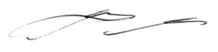 Matthew MilesDelegateACT Gambling and Racing Commission07 October 2021For further information please contact the approved supplier.Ainsworth Game Technology LimitedAinsworth Game Technology LimitedSubject: Updated Jackpot Display Controller Media Files for Electric Cash themeSubject: Updated Jackpot Display Controller Media Files for Electric Cash themeSystem Name 1Specification Number A560X LINK PROGRESSIVE JACKPOT SYSTEM44.YA010System Name 2Specification NumberA560 LINK PROGRESSIVE JACKPOT SYSTEM44.YA007Additional Jackpot Theme 1 & 2 Electric CashApplication Reference Number44-A1349/S01SG Gaming ANZ Pty LtdSG Gaming ANZ Pty LtdSubject: Updated Rev 7 / Rev 8 Link Progressive Jackpot Controller System (Coin Combo Link)Subject: Updated Rev 7 / Rev 8 Link Progressive Jackpot Controller System (Coin Combo Link)System Name 1Standard LPJS – Coin Combo LinkSpecification Number35.YA006Jackpot ThemeCoin ComboApplication Reference Number35-A1329/S01